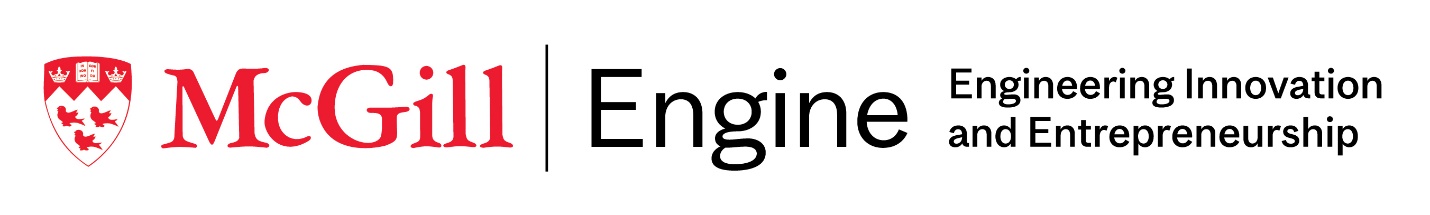 PROJECT DESCRIPTION AND FUNDING REQUESTA) Project DescriptionWhat is the project you want to carry out?  Provide background and description.  Must also include the following: -Stage of development of the proposed technology	Current Technology Readiness Level (TRL)=	Expected TRL at end of project=For reference:TRL 1: Basic principles observed and reportedTRL2: Technology concept and/or application formulatedTRL3: Analytical and experimental critical function and/or characteristic proof of conceptTRL4: Component and/or breadboard validation in laboratory environmentTRL5: Component and/or breadboard validation in relevant environmentTRL6: System/subsystem model or prototype demonstration in a relevant environmentAny current or future intellectual property protection if applicable?Expected start date and date of project completion:Identify the key product development and business development milestones and deliverables:B)  Funding request to assist in the completion of key project milestonesWhat is the total detailed project budget, including per milestone, and sources of funding?What will the grant be used for specifically? What external/market validation is there that achieving such milestones will accelerate follow-on funding from other sources (other awards/grants, customers, investors)? Summarize the stakeholders identified and the feedback gathered to justify the disbursement of funds to pursue these milestones. Milestone 1: Estimated time to completion:Key Questions & Deliverables:Risks and possible hurdles:Who is responsible for the completion of the milestone?Estimated cost to completion:Key Questions & Deliverables:Risks and possible hurdles:List team members who will be assisting in the completion of the milestone.Milestone 2: Estimated time to completion:Key Questions & Deliverables:Risks and possible hurdles:Who is responsible for the completion of the milestone?Estimated cost to completion:Key Questions & Deliverables:Risks and possible hurdles:List team members who will be assisting in the completion of the milestone.Milestone 3: …